Уважаемые родители (законные представители)!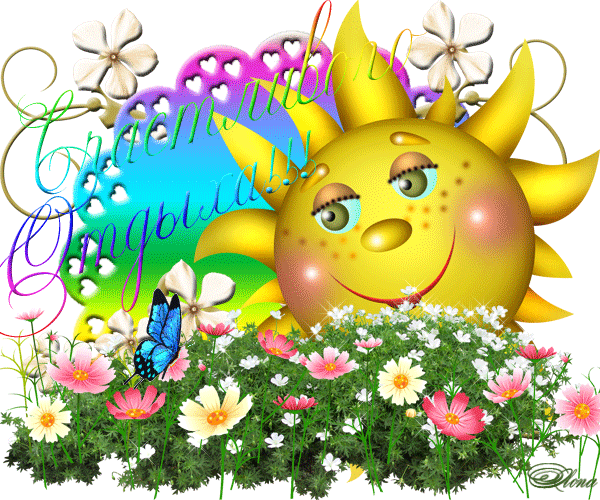            В  2019 году  на территории Ольховатского муниципального района оздоровление детей школьного возраста  будет осуществляться в 27 оздоровительных лагерях. По вопросу оздоровления  детей   во всех видах лагерей,   кроме МБУ ДОЛ «Искра»,  обращаться  в образовательные учреждения района по месту обучения ребенка. По вопросу приобретения путевок в загородный оздоровительный лагерь обращаться по тел. 40-5-49 к  Литвиненко Галине Николаевне. График работы оздоровительных лагерейОльховатского муниципального района в 2019 году№п/пНазвание лагеряПланируется к оздоровлению детейПланируется к оздоровлению детейСроки проведенияСроки работы№п/пНазвание лагеряПланируется к оздоровлению детейПланируется к оздоровлению детейСроки работыПришкольные оздоровительные лагеря с дневной формой пребыванияПришкольные оздоровительные лагеря с дневной формой пребыванияПришкольные оздоровительные лагеря с дневной формой пребыванияПришкольные оздоровительные лагеря с дневной формой пребыванияПришкольные оздоровительные лагеря с дневной формой пребыванияПришкольные оздоровительные лагеря с дневной формой пребывания1.МКОУ Базовская СОШ10910904-28.06.2019 (21 день)04-28.06.2019 (21 день)2.МКОУ Дроздовская СОШ262604-28.06.2019 (21 день)04-28.06.2019 (21 день)3.МБОУ Заболотовская СОШ11211204-28.06.2019 (21 день)04-28.06.2019 (21 день)4.МКОУ Караяшниковская СОШ202004-28.06.2019 (21 день)04-28.06.2019 (21 день)5.МКОУ Марьевская СОШ252504-28.06.2019 (21 день)04-28.06.2019 (21 день)6.МКОУ Новохарьковская СОШ252504-28.06.2019 (21 день)04-28.06.2019 (21 день)7.МБОУ Ольховатская СОШ11511504-28.06.2019 (21 день)04-28.06.2019 (21 день)8.МКОУ Степнянская СОШ252504-28.06.2019 (21 день)04-28.06.2019 (21 день)9.МКОУ Шапошниковская СОШ505004-28.06.2019 (21 день)04-28.06.2019 (21 день)10.МКОУ Бугаевская ООШ303004-28.06.2019 (21 день)04-28.06.2019 (21 день)11.МКОУ Копанянская ООШ101004-28.06.2019 (21 день)04-28.06.2019 (21 день)12.МКОУ Марченковская ООШ262604-28.06.2019 (21 день)04-28.06.2019 (21 день)13.МКОУ Назаровская ООШ202004-28.06.2019 (21 день)04-28.06.2019 (21 день)14.МКОУ Юрасовская ООШ202004-28.06.2019 (21 день)04-28.06.2019 (21 день)Лагеря труда и отдыха с дневной формой пребыванияЛагеря труда и отдыха с дневной формой пребыванияЛагеря труда и отдыха с дневной формой пребыванияЛагеря труда и отдыха с дневной формой пребыванияЛагеря труда и отдыха с дневной формой пребыванияЛагеря труда и отдыха с дневной формой пребывания15.МБОУ Ольховатская СОШ202004-28.06.2019 (21 день)04-28.06.2019 (21 день)16.МКОУ Базовская СОШ202004-28.06.2019 (21 день)04-28.06.2019 (21 день)17.МКОУ Караяшниковская СОШ101004-28.06.2019 (21 день)04-28.06.2019 (21 день)18.МКОУ Шапошниковская СОШ111104-28.06.2019 (21 день)04-28.06.2019 (21 день)Профильные палаточные лагеря Профильные палаточные лагеря Профильные палаточные лагеря Профильные палаточные лагеря Профильные палаточные лагеря Профильные палаточные лагеря 19.МБУ ДО Ольховатская ДЮСШ спортивно-оздоровительный лагерь «Звездный» 1141141 поток11-15.06.2019, (5 дней)2 поток16- 20.06.2019, (5 дней) 3 поток 21- 25.06.2019 (5 дней)1 поток11-15.06.2019, (5 дней)2 поток16- 20.06.2019, (5 дней) 3 поток 21- 25.06.2019 (5 дней)20.  МКУ ДО Ольховатский Дом  пионеров и школьников  лагерь «Юный эколог»535327.06.-01.07.2019 (5 дней)27.06.-01.07.2019 (5 дней)21.МКУ ДО Ольховатский Дом  пионеров и школьников лагерь «Турист»17017030.05.- 03.06. 2019 (5 дней)30.05.- 03.06. 2019 (5 дней)22.МКУ ДО Ольховатский Дом  пионеров и школьников лагерь«Спасатель»595905.-09.06.2019 (5 дней)05.-09.06.2019 (5 дней)23.МКУ ДО Ольховатский Дом  пионеров и школьников лагерь «Краевед»585805.-09.06.2019 (5 дней)05.-09.06.2019 (5 дней)Профильные стационарные  лагеряПрофильные стационарные  лагеряПрофильные стационарные  лагеряПрофильные стационарные  лагеряПрофильные стационарные  лагеряПрофильные стационарные  лагеря24. МБУ ДОЛ «Искра» лагерьШкола актива  «ОСА»3010-14.08.2019 (5 дней)10-14.08.2019 (5 дней)10-14.08.2019 (5 дней)25.МБУ ДОЛ «Искра» лагерь Творческая мастерская «Академия успеха"2010-14.08.2019 (5 дней)10-14.08.2019 (5 дней)10-14.08.2019 (5 дней)26.МБУ ДОЛ «Искра» оборонно- спортивный лагерь «Защитник Отечества»2910-14.08.2019 (5 дней)10-14.08.2019 (5 дней)10-14.08.2019 (5 дней)27.МБУ ДОЛ «Искра»3001 поток01.-21.06.2019 (21 день)2 поток25.06.- 15.07.2019 (21 день)3 поток19.07.- 08.08.2019 (21 день)1 поток01.-21.06.2019 (21 день)2 поток25.06.- 15.07.2019 (21 день)3 поток19.07.- 08.08.2019 (21 день)1 поток01.-21.06.2019 (21 день)2 поток25.06.- 15.07.2019 (21 день)3 поток19.07.- 08.08.2019 (21 день)